註冊組通知          110.8.30請同學拿到註冊單後，先確認[減免類別]是否正確， 若是對於[減免類別]有疑義，請先不要繳費，帶著註冊單，親自到註冊組找秀芬組長進行確認。說明:減免類別分為：一般生(附圖1)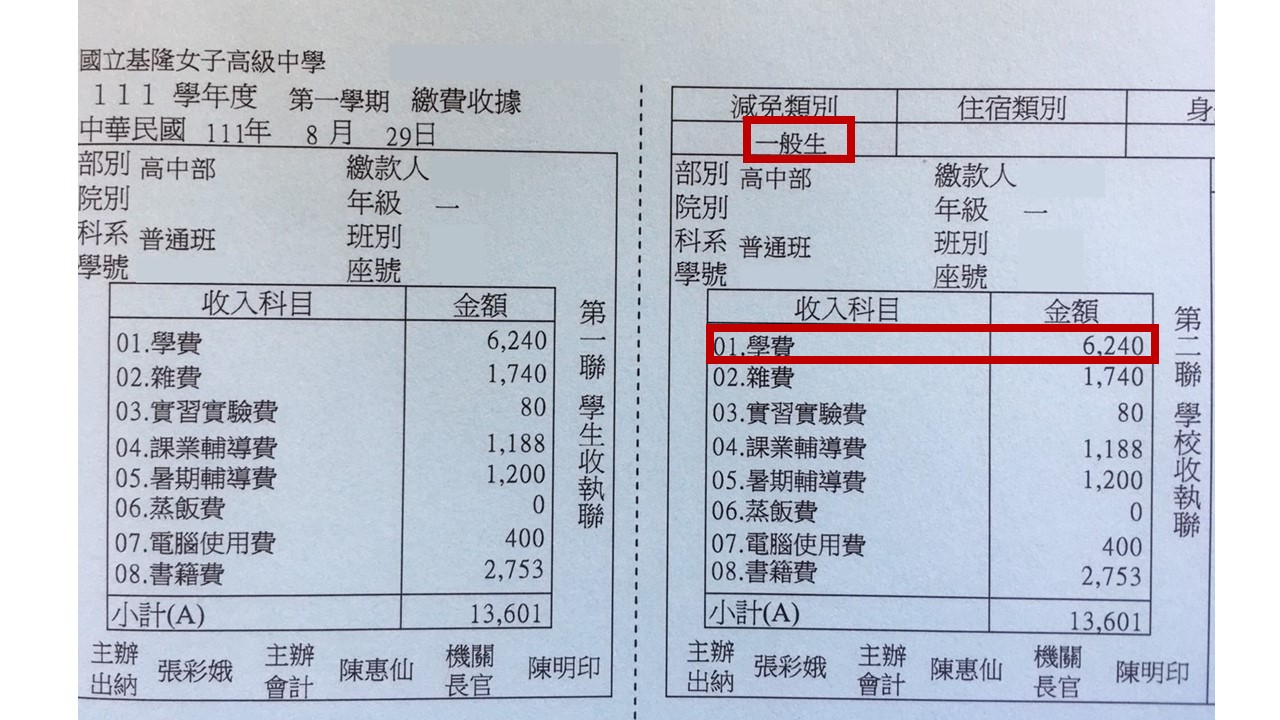 148萬元以下(附圖2)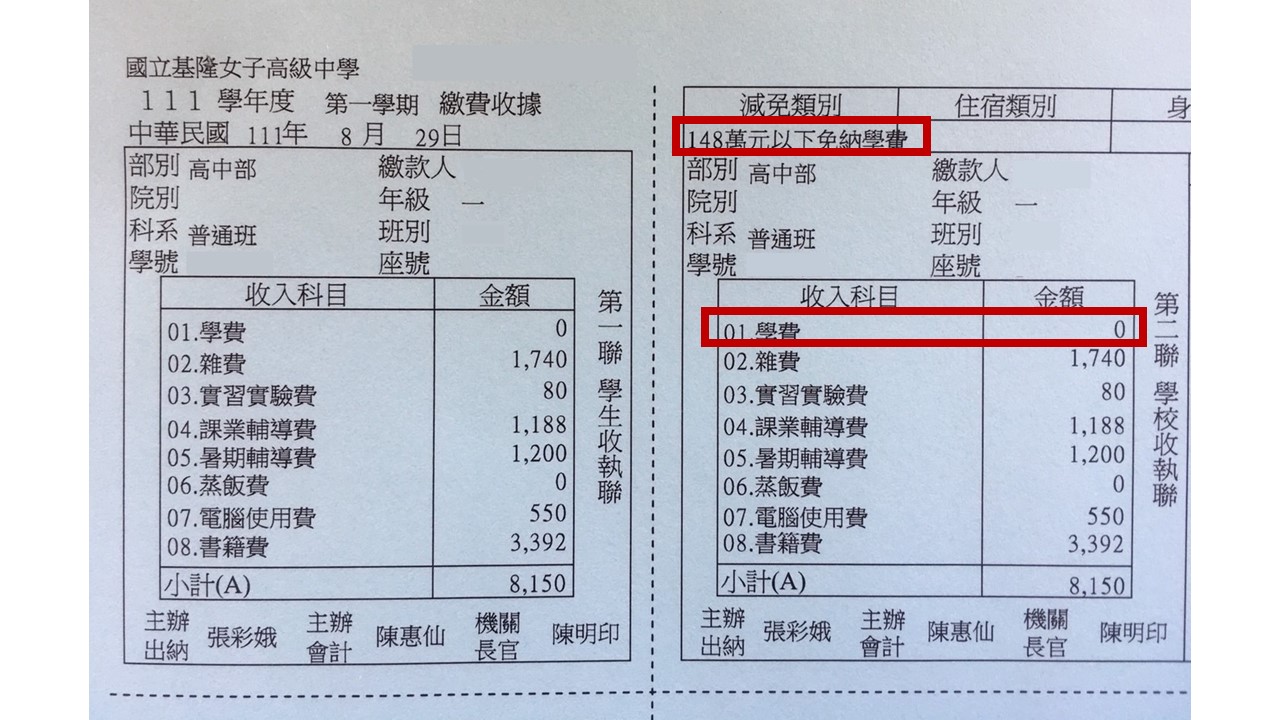 高二高三的減免類別是依據同學在110年5月進行的申請結果，高一同學則是依據新生線上表單填寫的狀態進行身分認定。若同學想補申請【免學費】或是【特殊身分減免】，請於110年9月13日以前，請帶著未繳費的註冊單及紙本申請表單(需檢附戶籍謄本記事，免附財稅證明)至教務處註冊組繳交。申請表亦可自行下載https://reurl.cc/xQa5yE  校方會先依照同學提出的減免類別計算就學費用，若未通過該類別的認證，則會在期中進行相關費用補繳。減免類別名稱減免身分說明學費雜費一般生(附圖1)一般生62401740148萬元以下(附圖2)148萬元以下免納學費01740低收低收入戶00中低收+148萬中低收，年收入在148萬內0696重度身心障礙人士子女(極重度/重度)00中度+148萬身心障礙人士子女(中度)，年收入在148萬內0522輕度身心障礙人士子女(輕度)，年收入在220萬內37441044輕度+148萬身心障礙人士子女(輕度)，年收入在148萬內01044特殊境遇子女+148萬特殊境遇子女，年收入在148萬內2496696清寒優秀前三名清寒優秀前三名(高一新生不能申請)00原住民原住民00就學貸款+148萬申請就學貸款及免學費148萬0可貸